Proiect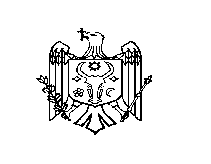 DECIZIE nr. ______din _____ august 2016Cu privire la demisia dlui Anton Barcari din funcţia de șef al direcției construcții, gospodărie comunală și drumuriÎn temeiul cererii depuse;În conformitate cu prevederile art. 42 alin. (3), art. 49 și art. 65 alin. (3) a Legii 158 – XVI din 04 iulie 2008 cu privire la funcția publică și statutul funcționarului public, cu modificările și completările ulterioare și Regulamentului cu privire la ocuparea funcției publice vacante prin concurs aprobat prin Hotărârea Guvernului nr. 201 din 11.03.2009;În baza art. 43 alin (2) şi art. 46 din Legea nr. 436 din 28 decembrie 2006 privind administraţia publică locală, Consiliul raional Ştefan Vodă DECIDE:1. Se demisionează din funcția publică de conducere, dl Anton Barcari, șef al direcției construcții, gospodărie comunală și drumuri, cu acordul părților, din data de 14 iunie 2016.2. Se declară vacantă funcția publică de conducere, șef al direcției construcții gospodărie comunală și drumuri.3 Se inițiază procedura de organizare și desfășurare a concursului la funcția publică vacantă de conducere de șef al direcției construcții gospodărie comunală și drumuri, prin intermediul serviciului resurse umane și desfășurat de comisia de concurs instituită prin decizia Consiliului raional Ștefan Vodă nr. 7/5 din 09 decembrie 2015.4. Se aprobă conținutul succint al anunțului cu privire la organizarea și desfășurarea concursului la funcția publică vacantă de conducere de șef al direcției construcții gospodărie comunală și drumuri, care va fi publicat prin intermediul ziarului local și pagina web a Consiliului raional Ștefan Vodă, conform anexei.5. Se numeşte pentru exercitarea interimatului funcției publice vacante de conducere de șef al direcției construcții gospodărie comunală și drumuri dl Alexandru Danilov, specialist principal al direcției construcții gospodărie comunală și drumuri, până la data numirii în funcție a persoanei desemnate învingător al concursului.6. Persoana responsabilă de lucrările de contabilitate a direcției construcții, gospodărie comunală și drumuri (Valentina Colun) va asigura efectuarea tuturor calculelor şi achitărilor conform prevederilor legislaţiei în vigoare.7. Responsabil pentru executarea prezentei decizii se numește dl Eugen Ciobanu, specialist principal, serviciul resurse umane, aparatul președintelui raionului.8. Controlul executării prezentei decizii se atribuie dlui Nicolae Molozea, preşedintele raionului.9. Prezenta decizie se aduce la cunoştinţă:Oficiului teritorial Căuşeni al Cancelariei de stat;Direcției construcții, gospodărie comunală și drumuri;Persoanelor nominalizate;Prin publicarea pe pagina web și în Monitorul Oficial al Consiliului raional Ștefan Vodă.Preşedintele şedinţei                                                                         Secretarul Consiliului raional                                                                 Ion Ţurcan Anexa la decizia Consiliului raional Ştefan Vodănr._____ din ______ august 2016AVIZConsiliul raional Ştefan Vodă,anunţă concurs pentru ocuparea funcţiei publice vacante de conducerede şef al Direcţiei construcții, gospodărie comunală și drumuri. Dreptul de a participa la concurs îl au cetăţenii Republicii Moldova, care corespund cerinţelor de încadrare în serviciul public, prevăzute de legislaţia în vigoare, precum şi cerinţelor specifice funcţiei publice vacante. Scopul general al funcţiei: Selectarea și completarea cu cadre profesionale, dirijarea și mobilizarea lor la realizarea politicilor în domeniul construcției, gospodărie comunală și drumuri în   baza legislației în vigoare, a problemelor strategice și planurilor aprobate de Consiliul raional cât și deciziilor în domeniile nominalizate.  Sarcini de bază: - Organizează activitatea direcţiei în baza prevederilor legislației în vigoare și actelor normative care reglementează raporturile în domeniu.- Prin intermediul conlucrării fructuoase cu serviciile desconcentrate în teritoriu și cu Administrația Publică Locală promovează politica de modernizare a ramurii construcții și implementare a tehnologiilor moderne. Condiţii de participare la concurs.	Condiţii de bază: deţinerea cetăţeniei RM; posedarea limbii de stat; capacitatea deplină de exerciţiu;neatingerea vârstei necesare obţinerii dreptului la pensie pentru limita de vârstă; lipsa antecedentelor penale nestinse pentru infracţiuni săvârșite cu intenţie; neprivarea de dreptul de a ocupa funţii publice;Bibliografia concursului se va elibera la momentul depunerii dosarului de participare la concurs de către Serviciul resurse umane.    	Cerinţe specifice: Studii superioare, de licenţă sau echivalente, în domeniul economiei. Cunoaşterea legislaţiei în domeniu, specificului funcţionării structurilor din domeniu, domeniului managerial strategic, 3 ani de experienţă profesională în domeniu, abilităţi de utilizare a computerului (Word, Excel, Internet), abilităţi de lucru cu informaţia, planificare, organizare, coordonare, analiză şi sinteză, elaborare a documentelor, argumentare, prezentare, instruire, motivare, mobilizare de sine şi a echipei, soluţionare de probleme, aplanare de conflicte, comunicare eficientă.       	Actele necesare: formularul de participare la concurs, copia buletinului de identitate, copiile diplomelor de studii şi a certificatelor de perfecţionare profesională sau specializare, copia carnetului de muncă, cazierul judiciar (se permite depunerea declaraţiei pe propria răspundere privind lipsa antecedentelor penale cu prezentarea ulterioară a cazierului judiciar).       	Actele necesare se vor depune la comisia de organizare a concursului pe parcursul a 20 zile calendaristice de la data publicării avizului, pe adresa: or. Ştefan Vodă, str. Libertăţii, 1 etajul III, biroul specialistului principal, Serviciul resurse umane (nr.313). Tel. 242-2-30-51, 069761022.REPUBLICA MOLDOVACONSILIUL RAIONAL ŞTEFAN VODĂ